Date: Thursday 21st March 2013, 2.00pm-3.30pm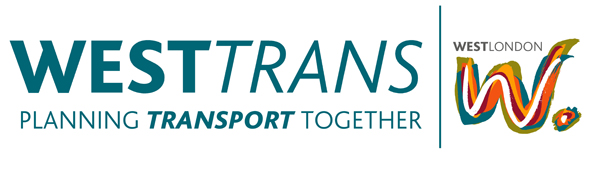 Location: Ealing Town Hall, Nelson RoomChair: Tim Forrester, WestTransAgendaApologiesNotes of Last Meeting/Matters Arising WestTrans Work Programme update (written update provided)Key points:2012/13 budget reviewStrategic Cycling Study project update (Mayors Vision)Priorities for 2013/14WestTrans funding allocations for 2013/14 (inc. MO post)Finn Coyle - Environmental Manager (Transport Emissions) TfLMayors Air Quality Fund discussionLucy Saunders – Public Health Specialist (GLA/TfL) Any Other Business European Cycle ChallengeWLB Transport GroupDate of Next MeetingsScheduled to take place on:Thursday 16th May 2013 @ 2.00pm – Ealing Town Hall, Nelson RoomThursday 25th July 2013 @ 2.00pm – Ealing Town Hall, Nelson RoomThursday 20th Sept 2013 @ 2.00pm – Ealing Town Hall, Nelson RoomThursday 29th Nov 2013 @ 2.00pm – Ealing Town Hall, Nelson RoomThursday 23rd Jan 2014 @ 2.00pm – Ealing Town Hall, Nelson RoomThursday 20th March 2014 @ 2.00pm – Ealing Town Hall, Nelson Room